HALAMAN PENGESAHANArtikel berjudul:GAMBARAN  PELAKSANAAN PEMERIKSAAN STANDAR MINIMAL PELAYANAN  ANTE NATAL CARE DI PUSKESMAS ATAMBUA SELATAN Disusun oleh:Yovita Kai ButiNIM : 152211059Progran Studi: Kebidanan Program SarjanaTelah disetujui dan disahkan oleh Pembimbing Skripsi, Program Studi Kebidanan Program Sarjana Universitas Ngudi Waluyo.Ungaran,   Agustus 2023Pembimbing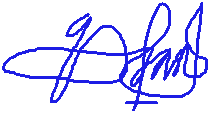                                                        Luvi Dian Afriyani , S.Si.T.,M.Kes                                                                                 NIDN: 0627048302GAMBARAN PELAKSANAAN PEMERIKSAAN STANDAR MINIMAL PELAYANAN ANTE NATAL CAREDI PUSKESMAS ATAMBUA SELATANYovita Kai Buti¹, Luvi Dian Afriyani²Program Studi Kebidanan Program Sarjana, Universitas Ngudi WaluyoEmail: vitakaibuti@gmail.com, luvidian@unw.ac.id	ABSTRAKLatar Belakang : Kunjungan  antenatal merupakan akumulatif dari ibu hamil  di suatu wilayah  yang melakukan  kunjungan  untuk  memperoleh  pelayanan  antenatal   sesuai  standar yang pada kurun waktu  tertentu. Pelayanan antenatal minimal  dilakukan  4 kali kunjungan dan maksimal 6 kali pemeriksaan yang dilakukan  mengikuti standar minimal pelayanan ANC yang terdiri dari10 T antara lain : Timbangan  berat   badan  (BB), ukur  tinggi  badan  (TB), pengukuran  tekanan  darah  (TD)  ibu,  pengukuran  lingkar   lengan  atas  (LiLA),   pengukuran  dan   penentuan  tinggi   fundus  uteri  ( TFU ), menentukan  presentasi  janin  dan  deteksi  denyut   jantung  janin,  pelaksanaan  skrining apakah ibu telah  mendapatkan imunisasi  tetanus toxoid  (TT) dan  pemberian  imunisasi TT, Pemberian tablet  besi  (90   tablet  selama  kehamilan),  pemeriksaan laboratorium, Pelaksanaan temu wicara dan tata laksana kasus. Penelitian ini bertujuan mengetahui  gambaran    pelaksanaan pemeriksaan standar minimal pelayanan ante natal care di Puskesmas Atambua Selatan.   Tujuan : Penelitian   ini   bertujuan   untuk    Menggambarkan   pelaksanaan   standar   minimal pelayanan Antenatal Care di  Puskesmas Atambua Selatan.Metode : Penelitian  ini adalah  penelitian  kuantitatif  dengan rancangan penelitian  metode survey atau   deskriptifHasil : Gambaran pelaksanaan pemeriksaan berat  badan dan  tinggi  badan dilakukan  (100% ),pelaksanaan pemeriksaan tekanaan darah dilakukan  (100%),pelaksanaan pemeriksaan LILA tidak dilakukan  (68 %),pelaksanaan pemeriksaan TFU di wilayah kerja dilakukan  (100 %), pelaksanaan  pemeriksaan  persentasi  janin   dan  DJJ dilakukan  (100%), pelaksanaan   pemeriksaan   skrining   imunisasi   TT mayoritas dilakukan  (76 %),pelaksanaan   pemberian   tablet   Fe  dilakukan  (100 %), pelaksanaan   pemeriksaan   laboratorium mayoritas tidak dilakukan  (40%),pelaksanaan penerapan dalam temu  wicara  konseling mayoritas dilakukan  (80%),pelaksanaan penerapan tatalaksana kasus mayoritas tidak dilakukan  (36 %).Kesimpulan : pelayanan pemeriksaan pengukuran LILA, skrining imunisasi TT,  pemberian tablet Fe, dan  pemeriksaan laboratorium belum dilaksanakan secara efektif  sehingga belum  terpenuhinya  pelaksanaan  pemriksaan standar minimal pelayanan ante natal sesuai yang ditetapkan oleh pemerintah.KataKunci : Standar Minimal Pelayanan Ante Natal CareDESCRIPTION OF MINIMUM STANDARD CHECK IMPLEMENTATIONANTE CHRISTMAS CARE SERVICESAT THE SOUTH ATAMBUA HEALTH CENTERYovita Kai Buti¹, Luvi Dian Afriyani²Midwifery Study Program Undergraduate Program, Ngudi Waluyo UniversityEmail: vitakaibuti@gmail.com, luvidian@unw.ac.idABSTRACBackground: Antenatal visits are accumulative of pregnant women in an area who make visits to obtain standardized antenatal care at a certain time. Antenatal care is carried out at least 4 visits and a maximum of 6 examinations carried out following the minimum standard of ANC services which consists of 10 T, including: weighing scales (BB), measuring height (TB), measuring blood pressure (BP) of the mother, measuring circumference upper arm (LiLA), measuring and determining uterine fundal height ( TFU ), determining fetal presentation and detecting fetal heart rate, carrying out screening whether the mother has received tetanus toxoid immunization (TT) and giving TT immunization, Giving iron tablets (90 tablets during pregnancy ), laboratory examinations, implementation of interviews and case management. This study aims to describe the implementation of the minimum standard checks for ante-natal care services at the Atambua Selatan Health Center.Objective: This study aims to describe the implementation of the minimum standard of antenatal care services at the South Atambua Health Center.Methods: This research is a quantitative study with a survey or descriptive research design methodResults: An overview of the implementation of weight and height checks was carried out (100%), blood pressure checks were carried out (100%), LILA examinations were not carried out (68%), TFU examinations were carried out in work areas (100%), examinations were carried out the percentage of fetuses and DJJ was carried out (100%), the majority of TT immunization screening examinations were carried out (76%), the implementation of Fe tablets was carried out (100%), the majority of laboratory examinations were not carried out (40%), the majority were implemented in counseling interviews carried out (80%), implementation of the implementation of the majority of case management was not carried out (36%).Conclusion: Examination services for LILA measurements, TT immunization screening, administration of Fe tablets, and laboratory tests have not been carried out effectively so that the minimum standard examination for ante-natal services has not been fulfilled according to those set by the government.Keywords: Minimum Standard of Ante Natal Care ServicePENDAHULUANSalah satu upaya  mengatasi Angka Kematian Ibu ( AKI ) dan Angka Kematian Bayi( AKB ) yaitu dengan Pemeriksaan Ante Natal ( ANC ). Pentingnya Asuhan Ante Natal Care untuk  meningkatkan pengetahuan ibu hamil tentang kehamilan, menyiapkan fisik, mental dan  kesehatan ib u serta menyelamatkan ibu dan  anakn  pada saat kehamilan, persalinan dan  nmasa nifas.  PEMANFAATAN  Pelayanan  ini dilakukan  selama  usia  kehamilan  ibu yang dikelompokkan sesuai usia kehamilan yaitu satu kali pada trimester pertama ( usia kehamilan 0 – 12 minggu  ), satu pada trimester ke dua  12 – 24 minggu  ) dan  dua  kali pada trimester ke tiga ( usia kehamilan 24 minggu  – persalinan ) ( KEMENKES RI,2016 ). Penilaian  pelaksanaan  ANC  dapat  dilakukan   dengan  melihat  cakupan  K1  dan   K4. Indikator   K1 digunakan untuk  mengetahui jangkauan pelayanan ANC serta kemampuan program  dalam  menggerakkan masyarakat, serta cakupan K4 menggambarkan tingkat perlindungan Ibu Hamil dan kemampuan manajemen ataupun kelangsungan program KIA ( KEMENKES  RI, 2016 )Berdasarkan SDKI (Survei Demografi dan Kesehatan Indonesia), sejak tahun  1991-2007  angka kematian ibu (AKI) di Indonesia mengalami penurunan dari 390 menjadi 228 per  100.000 KH (Kelahiran  Hidup).  Namun, pada tahun  2012  terjadi  kenaikan AKI yang signifikan, yakni  dari  228  menjadi 359  kematian ibu per  100.000 KH (Kelahiran  Hidup) berdasarkan data SDKI  (Profil  Kesehatan Indonesia, 2014).  Sedangkan di  tahun   2015 terjadipenurunan jumlah  menjadi 305  kematian ibu  (AKI)  per  KH berdasarkan SUPAS (Survei Penduduk Antar Sensus) (Kemenkes RI, 2016  ). Data  di Provinsi Nusa Tenggara Timur (NTT) setiap tahun  mengalami fluktiatif pada cakupan K4 berdasarkan data RENSTRA Dinas  Kesehatan  Provinsi  NTT tahun   2013-2017  pada tahun   2015  cakupan kunjungan ibu hamil (K4) sebesar 53,01%, pada tahun  2016  menurun menjadi 50,94% dan pada tahun   2017  meningkat sebesar 56,56% kondisi ini belum  mencapai target sebesar76%  cakupan indikator   K4  oleh  Renstra  Kementerian  Kesehatan  2015-2019.  Dengan adanya kualitas pelayanan ibu hamil  masih belum  menjawab kebutuhan akan  pelayanan yang berkualitas hal ini dapat dilihat dari segi akses ke faskes yang belum  memadai dan kondisi topografi, belum  semua tenaga kesehatan dapat memberikan pelayanan tenaga kesehatan  yang   memuaskan  ibu  hamil   sehingga  dapat  memberikan  motivasi  untuk kembali  memeriksakan kehamilannya maupun penyediaan sarana dan  prasarana faskes yang  merata, mengharuskan Pemerintah Provinsi NTT meningkatkan kegiatan inovatif untuk   meningkatkan  cakupan  K4  sebagai  salah  satu  parameter keberhasilan  upayameningkatkan usia harapan hidup masyarakat NTT.Berdasarkan data Badan  Pusat Statistik Provinsi Nusa Tenggara Timur (BPS Prov NTT) untuk wilayah Kabupaten Belu data jumlah kematian Bayi pada tahun  2019: 31 bayi, tahun  2020: 61 bayi dan tahun  2021: 52 bayi sedangkan kematian balita pada tahun  2019:45,  tahun   2020:   69  dan   tahun   2021:   62.  Berdasarkan  data  kunjungan  ibu  hamil  ke Puskesmas Atambua   Selatan  selama  tiga  tahun  terakhir  menunjukan  tahun  2020  data K1 80% dan  data K4 78,9%, tahun  2021  data K1 95% dan  data K4 87,6% sedangkan data tahun  2022 data K1 53,9% dan data K4 69,5%.Kunjungan  antenatal merupakan akumulatif dari ibu hamil  di suatu wilayah  yang melakukan  kunjungan  untuk  memperoleh  pelayanan  antenatal  (K4/K6)  sesuai  standar yang pada kurun waktu  tertentu. Pelayanan antenatal minimal  dilakukan  4 kali kunjungan dan maksimal 6 kali pemeriksaan yang dilakukan  mengikuti standar kualitas melalui 10 T antara lain:  dilakukan   timbangan  berat   badan  (BB)  ibu,  ukur  tinggi  badan  (TB)  Ibu, pengukuran  tekanan  darah  (TD)  ibu,  pengukuran  lingkar   lengan  atas  (LiLA) untuk menentukan  status   gizi   ibu,   pengukuran  dan   penentuan  tinggi   fundus  uteri   ibu, menentukan  presentasi  janin  dan  deteksi  denyut   jantung  janin,  pelaksanaan  skrining apakah ibu telah  mendapatkan imunisasi  tetanus toxoid  (TT) dan  pemberian  imunisasi TT jika belum  mendaptkan sesuai standar, penyediaan dan motivasi ibu dalam mengkonsumsi  tablet  besi  (90   tablet  selama  kehamilan),  pemeriksaan  diagnostic (sampel lab) sederhana (Golongan Darah, Hemoglobi, Glukoprotein Urin) dan  atau berdasarkan indikasi (HBsAg, Sifilis, HIV,  Malaria, TBC), tata   laksana kasus dan  temu wicara/konseling termasuk P4K serta KB PP. pada pelaksanaan ANC juga diharapkan ibu hamil  dapat melakukan perencanaan kehamilan yang  aman dan  persalinannya di faskes dengan baik  serta memotivasi  ibu  hamil  dan  keluarganya  untuk  melahirkan  ditolong tenaga kesehatan di pelayanan kesehatan yang memadai dah ini dapat dilakukan  melalui konseling yang  efektif  dan  aktif  oleh  ibu.Untuk  mendapatkan data cakupan kunjungan antenatal dapat dihitung  berdasarkan berapa banyak  ibu hamil yang aktif dan telahmemperoleh pelayanan antenatal sesuai standar pada kurun waktu  tertentu di suatu wilayah  dibagi  jumlah  seluruh ibu hamil  yang  ada  di wilayah  tersebut pada kurun  waktu yang sama dikali 100%, (Laporan Kinerja Direktorat  Kesehatan Keluarga  Tahun  Anggaran2021).Dalam  upaya  meningkatkan kunjungan ibu hamil  K4 ini sangat berkaitan dengan kinerja  pelayanan kesehatan bagi  ibu hamil  yang  harus ditingkatkan mulai  dari promosi kesehatan  dengan pemberian  motivasi  bagi  ibu  dan  keluarga  mengenai  kepentingan pemeriksaan kehamilan (Antenatal Care/ANC) sesuai dengan prosedur dan  peningkatan kualitas pelayanan kesehatan pada kehamilan (Dinas Kesehatan Bantul, 2018).Rendahnya  pemanfaatan    dalam   melaksanakan   pemeriksaan   kehamilan   petugas kesehatan disebabkan  oleh  banyak  faktor,  salah  satunya  yaitu  faktor  sumber daya manusia sebagai provider kesehatan yang bertanggung jawab terhadap peningkatan pengetahuan ibu  hamil  yang  memepengaruhi  kesuksesan pelaksanaan program yang terdapat dimasyarakat.Menurut   Guspianto  (  2017:72  )  yang  menemukan tingkat   kepatuhan Bidan  terhadap standar ANC masih rendah yaitu    37,7 % sampai dengan 79,9 %. Rendahnya tingkat kepatuhan  Bidan  terhadap standar  ANC memberikan  gambaran  bahwa  kemampuan teknis Bidan  dalam pelayanan ANC masih rendah, Hal  ini didukung   dengan penelitian Marniyati et al ( 2016:1  ) yang menyatakan bahwa belum  semua Bidan mematuhi standar pelayanan  antenatal  yang   sudah  ditetapkan  namaun  bidan   mengetahui  tujuan   dan manfaat dilakukan  pelayanan antenatal sesuai standar.Menurut   penelitian  Triana   (2016:122)  aspek  organisasi  memberikan  manfaat dalam  menjelaskan  penyederhanaan  dan   mengetahui  apa   yang   terjadi   pada  suatu organisasi.  Menurut   Penelitian  Soraya   (  2016:393  )  Puskesmas dituntut  untuk  selalu meningkatkan profesionalitasnya dari para  pegawainya serta meningkatkan fasilitas atau sarana kesehatannya untuk  memberikan kepuasan kepada masyarakat pengguna jasa layanan kesehatan selain itu unntuk  meningkatkan kinerja  perlu  dilakukan  perencanaan yang baik, serta perlu dilakukan  pengembangan SDM dan penilaian kinerja Puskesmas.Menurut  penelitian  Rita ( 2018:48)  banyak  ibu  hamil  yang  menyampaikan  tidak puas dengan pelayanan yang telah diberikan  oleh petugas kesehatan karena merasa tidak mendapatkan  dukungan yang  positif  dari  petugas kesehatan dan  petugas kesehatan tidak   selalu  ada   ditempat  pelayanan  ketika   ibu   hamil   berkunjung,  informasi  yang disampaikan kurang  dipahami oleh  ibu  hamil.  Peneliti  fokus ke  Kepatuhan pelayanan tenaga kesehatan karena pelayanan yang  baik akan  berdampak pada kualitas pelayanan pemeriksaan  pada  ibu   hamil,  termasuk  kinerja   Bidan   sebagai  penyedia  pelayanan kesehatan  terutama  ANC.  Bidan   harus  mampu  dan   terampil   dalam   memberikan pelayanan  ANC sesuai  dengan standar  yang  ditetapkan,  karena Bidan  dituntut  untuk memberikan  pelayanan  sesuai  profesionalismeny.  Salah   satu indikator   untuk  menilai mutu  pelayanan Antenatal adalah dapat dinilai dari tingkat  kualitas pelayanan antenatal dengan kepatuhan bidan  dalam menerapkan standar pelayanan antenatal ( Wahyuningsih et al,2018:97)Salah   satu upaya   dalam  pencegahan  awal   terhadap  faktor   resiko  kehamilan dengan melakukan Antenatal Care (ANC). Pelayanan antenatal adalah pemeriksaan wajib untuk   ibu   selama   masa  kehamilannya,   dan   dilaksanakan   sesuai   dengan  standar pelayanan antenatal yang ditetapkan dalam standar pelayanan kebidanan pelayanan kesehatan  oleh    tenaga   kesehatan.   Pelayanan   antenatal   sesuai   standar  meliputi anamnesis, pemeriksaan fisik (umum   dan  kebidanan), pemeriksaan laboratorium atas indikasi, serta intervensi dasar dan khusus (Depkes RI, 2018).Menurut   Latar  belakang  yang  telah   diuraikan,  maka   perlu  dilakukan   penelitian untuk   mengetahui  gambaran  kepatuhan  bidan   terhadap  pelaksanaan  SOP  ANC  di Puskesmas Atambua Selatan.   Hasil penelitian diharapkan dapat dilakukan   perbaikan untuk  meningkatkan  pelayanan  bidan  dalam  pelayanan  ANC di  Puskesmas AtambuaSelatan   juga    sebagai   salah   satu  upaya    untuk    meningkatkan   derajat   kesehatan masyarakat.METODEPenelitian  ini adalah  penelitian  kuantitatif  dengan rancangan penelitian  metode survey atau   deskriptif.  Menurut   Nursalam  (2020)   mengatakan  bahwa  rancangan  penelitian adalah  rancangan  yang  digunakan  untuk   menyediakan  informasi  yang  berhubungan dengan prevalensi, distribusi, dan  hubungan antara variabel  dalam suatu populasi, tidak ada   intervensi.  Desain  penelitian  survei  yaitu prosedur  penelitian  kuantitatif   yang dilakukan   untuk   memperoleh  mendeskripsikan  sikap,  perilaku,  dan   karakteritik  dari populasi   yang   diperoleh   melalui    sampel   dalam   populasi (Creswell,   2012)    dalam penelitian  ini peneliti  akan  mengambarkan kepatuhan Bidan  dalam  pelaksanaan  SOP ANC di Puskesmas  Atambua Selatan.HASIL DAN PEMBAHASAN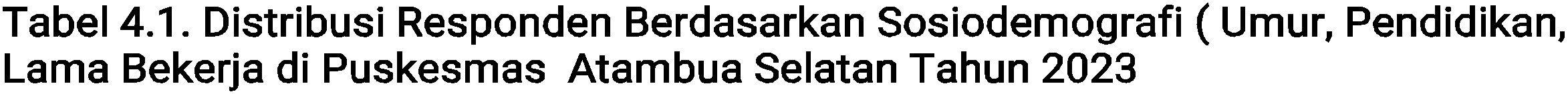 Berdasarkan  Tabel   diatas     diperoleh  25  orang   responden  yang   berada  di wilayah  kerja Puskesmas Atambua Selatan Kecamatan Atambua Selatan tahun  2023Mayoritas  responden  berusia  35   tahun   keatas  sebanyak  12   orang   (  48   %  )  , Berdasarkan tingkat  Pendidikan mayoritas responden berpebdidikan D3 sebanyak 19 orang  ( 76 % ) dan  berdasarkan masa kerja  mayoritas > 20 tahun  sebanyak 9 orang (36%)..       Distribusi Pelaksanaan Penerapan 10 T dalam pemeriksaan ANCBerdasarkan  pemeriksaan   berat    badan  dan   timbang   badan  di   PuskesmasAtambua Selatan tahun  2023.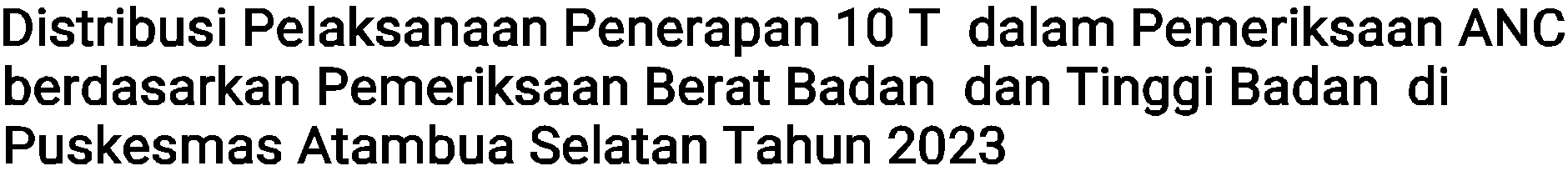 Dari Tabel  diatas dapat dilihat bahwa Kepatuhan Pelaksanaan penerapan 10 T berdasarkan Pemeriksaan Timbang Berat  Badan  dan  Tinggi Badan  Mayoritas dalam Kategori  Baik sebanyak 25  orang  ( 100  % ).Distribusi Pelaksanaan Penerapan 10 T dalam pemeriksaan ANCBerdasarkan pemeriksaan Tekanan Darah  di Puskesmas Atambua Selatan tahun2023.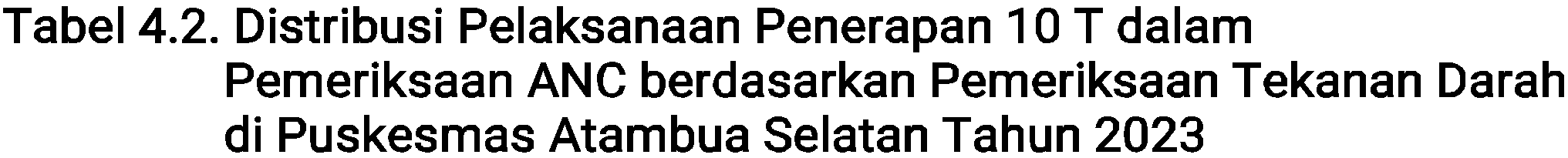 Dari Tabel   diatas dapat dilihat bahwa Kepatuhan Pelaksanaan penerapan 10 T berdasarkan Pemeriksaan Tekanan Darah   Mayoritas dalam Kategori  Baik sebanyak 25 orang   (  100  % )  Distribusi Pelaksanaan Penerapan 10 T dalam pemeriksaan ANCBerdasarkan Pengukuran Lingkar Lengan  Atas ( LILA )  di Puskesmas AtambuaSelatan tahun  2023.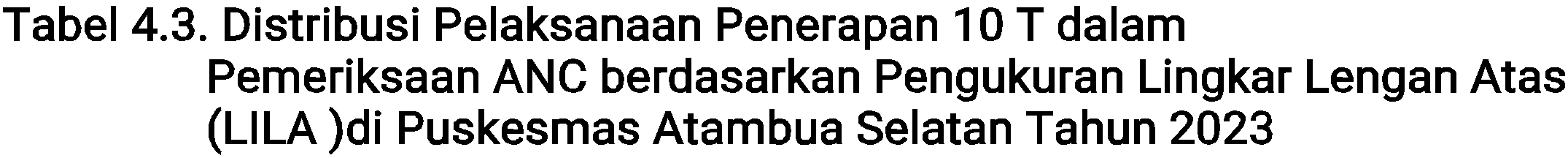 Dari Tabel  diatas dapat dilihat  bahwa Kepatuhan Pelaksanaan penerapan 10  T berdasarkan Pengukuran Lingkar Lengan  Atas ( LILA )  Mayoritas dalam Kategori Kurang  sebanyak 17    orang   ( 68  % )  Distribusi   Pelaksanaan   Penerapan  10   T   dalam      pemeriksaan   ANC berdasarkan  pemeriksaan  Tinggi   Fundus  Uteri  (  TFU  )     di  Puskesmas Atambua Selatan tahun  2023.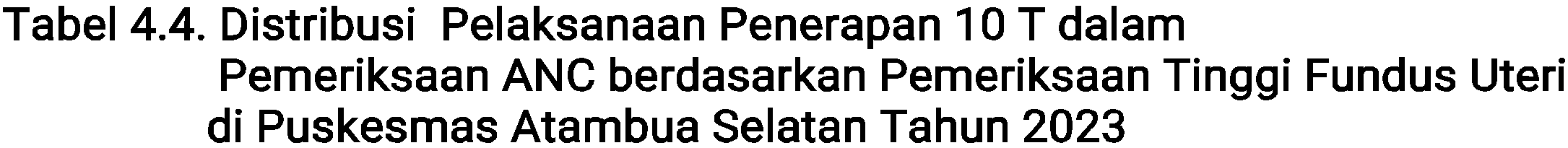 Dari Tabel diatas dapat dilihat bahwa Kepatuhan Pelaksanaan penerapan 10 T berdasarkan Pemeriksaan Timbang Berat  Badan  dan  Tinggi Badan  dalam Kategori Baik sebanyak 25 orang  ( 100 % )Distribusi  Pelaksanaan  Penerapan 10  T dalam  pemeriksaan  ANC   berdasarkan pemeriksaanPersentase Janin  di Puskesmas Atambua Selatan tahun  2023.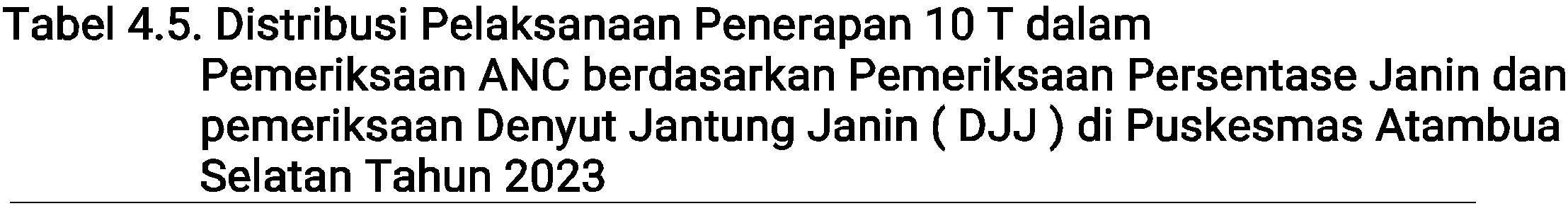 Dari Tabel  diatas dapat dilihat  bahwa Pelaksanaan penerapan 10  T berdasarkan Pemeriksaan Persentase Janin dan  Pemeriksaan DJJ  Mayoritas dalam Kategori Baik sebanyak 25 orang  ( 100 % ).Distribusi   Pelaksanaan   Penerapan   10   T   dalam   pemeriksaan   ANC Berdasarkan Skrining   Imunisasi TT di Puskesmas Atambua Selatan tahun 2023.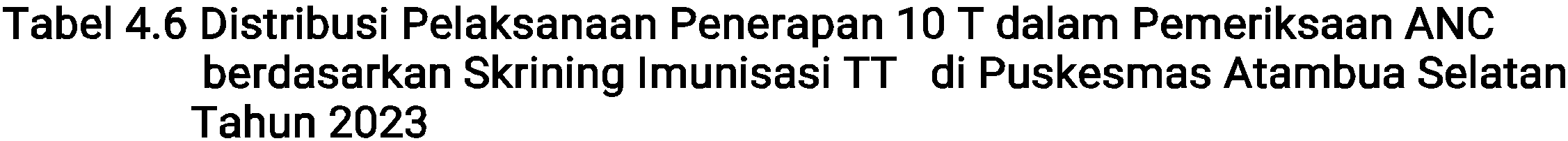 Dari   Tabel    diatas   dapat  dilihat   bahwa   Kepatuhan   Pelaksanaan penerapan  10  T  berdasarkan  Skrining  Imunisasi  TT    dalam  Kategori   Baik sebanyak 25  orang  (100  % ).Distribusi Pelaksanaan Penerapan 10 T dalam  pemeriksaan ANC berdasarkan Pemberian Tablet  Tambah Darah (Fe) di  Puskesmas Atambua Selatan tahun 2023.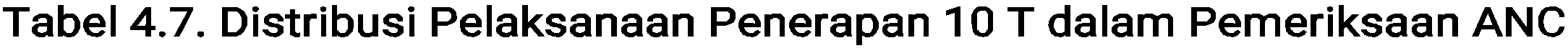 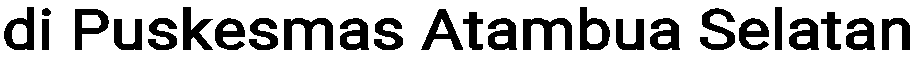 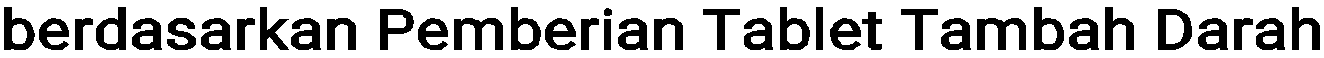 Dari   Tabel   diatas   dapat  dilihat   bahwa  Kepatuhan   Pelaksanaan penerapan 10 T berdasarkan Pemberian Tablet  Tambah Darah   dalam Kategori Baik sebanyak  25  orang  ( 100  % ).Distribusi  Pelaksanaan  Penerapan 10  T dalam  pemeriksaan  ANC   berdasarkan Pemeriksaan Laboratorium  di Puskesmas Atambua Selatan tahun  2023.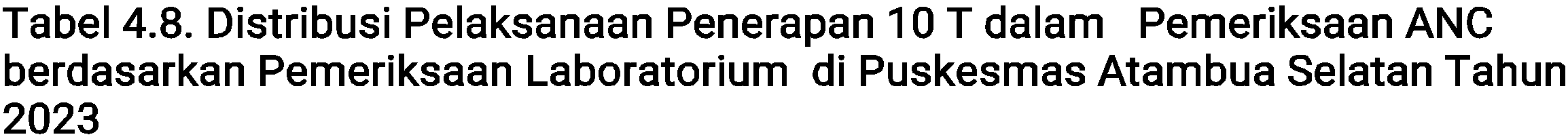 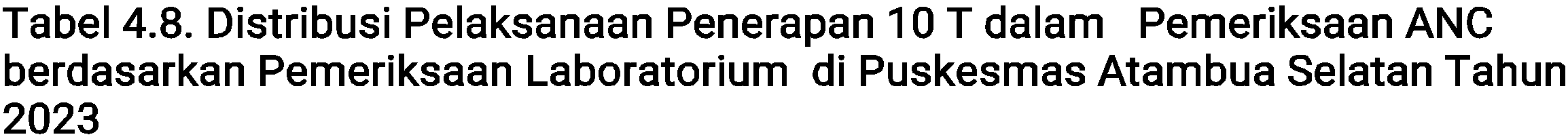 No                   Kategori                        Frekuensi                 Persentase1            Dilakukan                                         15                               602            Tidak Dilakukan                               10                               40Total                                                  25                              100Dari Tabel diatas dapat dilihat bahwa Kepatuhan  Pelaksanaan penerapan 10 T berdasarkan Pemeriksaan Laboratorium Mayoritas dalam Kategori    Kurang sebanyak  10  orang   (  40  %  ).  Distribusi Pelaksanaan Penerapan 10 T dalam pemeriksaan ANC berdasarkan Temu Wicara  Puskesmas Atambua Selatan  tahun  2023.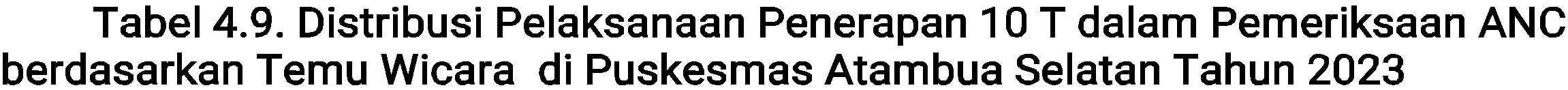 Dari   Tabel   diatas   dapat  dilihat   bahwa  Kepatuhan   Pelaksanaan penerapan 10  T berdasarkan Temu  Wicara    Mayoritas dalam Kategori  Baik sebanyak  20  orang  ( 80  % ).Distribusi   Pelaksanaan   Penerapan  10   T  dalam      pemeriksaan   ANCberdasarkan  Tata  Laksana Kasus di Puskesmas  Atambua   Selatan tahun 2023.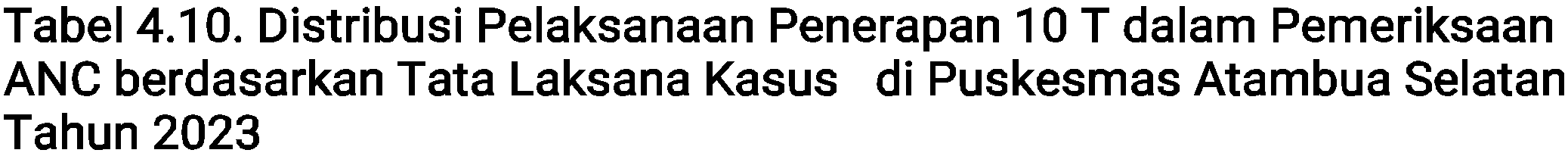 Dari   Tabel   diatas   dapat  dilihat   bahwa  Kepatuhan   Pelaksanaan penerapan 10  T berdasarkan Tata  Laksana  Kasus    dalam  Kategori  Kurang sebanyak  9 orang  ( 36   % ).SIMPULANBerdasarkan hasil penelitian dan  analisis data yang  telah  dilaksanakan dapat disimpulkan bahwa dari beberapa 10 item  pelaksanaan penerapan 10 T dalam penelitian  penelitian  dengan  judul   “   Gambaran  Pelaksanaan  Pemeriksaan Standar Minimal  Pelayanan Ante  Natal  Care    (ANC) di Puskesmas Atambua Selatan”1)  Gambaran pelaksanaan pemeriksaan berat  badan dan  tinggi  badan di  wilayah kerja Puskesmas Atambua Selatan dilakukan  (100% ).2)  Gambaran pelaksanaan pemeriksaan tekanaan darah di    Puskesmas AtambuaSelatan dilakukan  (100%).3)  Gambaran pelaksanaan pemeriksaan LILA di wilayah kerja Puskesmas Atambua tidak dilakukan  (68 %)4)  Gambaran pelaksanaan pemeriksaan TFU di wilayah kerja Puskesmas AtambuaSelatan  dilakukan  (100 %)5)  Gambaran pelaksanaan  pemeriksaan  persentasi  janin   dan  DJJ  di PuskesmasAtambua Selatan dilakukan  (100%)6)  Gambaran  pelaksanaan   pemeriksaan   skrining   imunisasi   TT  di  Puskesmas                    Atambua mayoritas dilakukan  (76 %)7)  Gambaran  pelaksanaan   pemberian   tablet   Fe   di  wilayah   kerja   Puskesmas                    Atambua Selatan  dilakukan  (100 %)8)  Gambaran  pelaksanaan   pemeriksaan   laboratorium   di  Puskesmas  Atambua                 Selatan mayoritas tidak dilakukan  (40%)  9)  Gambaran pelaksanaan penerapan dalam temu  wicara  konseling di Puskesmas                    Atambua Selatan  mayoritas dilakukan  (80%)10) Gambaran pelaksanaan penerapan tatalaksana kasus di  Puskesmas Atambua                  Selatan  mayoritas tidak dilakukan  (36 %)UCAPAN TERIMAKASIHPeneliti menyapaikan ucapan terimakasih kepada :Universitas Ngudi WaluyoPembimbingPenguji Kepala puskesmas atambua selatan yang telah memberikan izin untuk melakukan penelitian di tempat tersebut Semua Bidan yang bertugas di puskesmas atambua selatan yang sudah bersedia menjadi responden dan seluruh pihak yang telah mendukung sehingga penelitian ini berjalan dengan lancar.NoSosiodemografiBerdasarkan UmurJumlahPresentasi ( %)< 25 tahun416125– 35 tahun936>35 tahun1248Berdasarkan Pendidikan2D III1976D IV520Sarjana14Berdasarakan Lama KerjaBerdasarakan Lama KerjaBerdasarakan Lama KerjaBerdasarakan Lama KerjaBerdasarakan Lama Kerja< 5 tahun4165 – 20 tahun728>20 tahun936NoKategoriFrekuensiPersentase1Dilakukan251002Tidak Dilakukan00Total25100NoKategoriFrekuensiPersentase1Dilakukan251002Tidak Dilakukan00Total25100NoKategoriFrekuensiPersentase1Dilakukan17682Tidak Dilakukan832Total25100NoKategoriFrekuensiPersentase1Dilakukan251002Tidak Dilakukan00Total25100NoKategoriFrekuensiPersentase1Dilakukan251002Tidak Dilakukan00Total25100NoKategoriFrekuensiPersentase1Dilakukan19762Tidak Dilakukan624Total25100NoKategoriFrekuensiPersentase1Dilakukan251002Tidak Dilakukan00Total25100NoKategoriFrekuensiPersentase1Dilakukan20802Tidak Dilakukan520Total25100NoKategoriFrekuensiPersentase1Dilakukan16642Tidak Dilakukan936Total25100